Zamawiający: Gmina Łęczyceul. Długa 4984-218 Łęczyce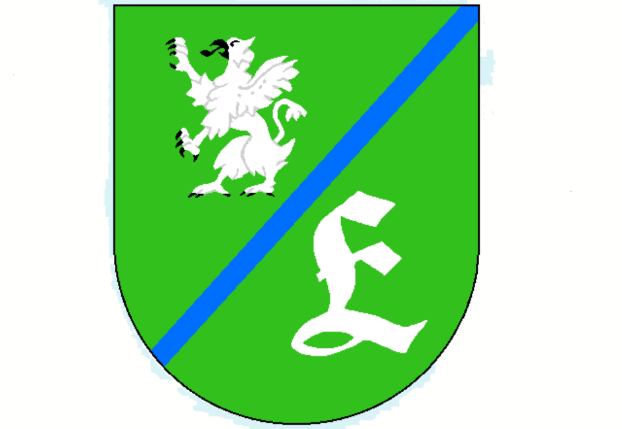 SPECYFIKACJA ISTOTNYCH WARUNKÓW ZAMÓWIENIA- dalej zwana „SIWZ”Postępowanie o udzielenie zamówienia publicznego - dalej zwane „postępowaniem” - jest prowadzone zgodnie z przepisami ustawy z dnia 29 stycznia 2004 r. - Prawo zamówień publicznych (t.j. Dz. U. z 2017 r. poz. 1579, z późn. zm.), dalej zwanej „Pzp”.Postępowanie o udzielenie zamówienia prowadzi się w języku polskim i zamawiający nie wyraża zgody na złożenie oświadczeń, oferty oraz innych dokumentów w języku obcym.Rodzaj zamówienia: usługiNazwa nadana zamówieniu:ZIMOWE UTRZYMANIE DRÓG GMINNYCH NA TERENIE GMINY ŁĘCZYCEW SEZONACH ZIMOWYCH 2018/2019 i 2019/2020Oznaczenie sprawy: RIR.271.17.2018.DBSzacunkowa wartość zamówienia nie przekracza kwoty określonej w przepisach wydanych napodstawie art. 11 ust. 8 ustawy Pzp.90620000-9 Usługi odśnieżania90630000-2 Usługi usuwania oblodzeńRozdział I. NAZWA oraz ADRES ZAMAWIAJĄCEGONazwa Zamawiającego :                                            Gmina ŁęczyceREGON                                                                           191675385NIP                                                                                  588-20-87-766Miejscowość                                                                 ŁęczyceAdres                                                                              ul. Długa 49,84-218 ŁęczyceStrona internetowa:                                                   bip.leczyce.pl. www.leczyce.plTelefon:                                                                         58 678 92 14,Fax:                                                                                 58 678 91 25,e- mail:                                                                           sekretariat@leczyce.plWymagane jest dostarczenie lub przesyłanie ofert pisemnie na adres: Urząd Gminy Łęczyce, ul.Długa 49, 84-218 ŁęczyceRozdział II. TRYB UDZIELENIA ZAMÓWIENIA1. Postępowanie o udzielenie zamówienia prowadzone jest w trybie przetargu nieograniczonego na podstawie art. 39 ustawy z dnia 29 stycznia 2004 roku Prawo zamówień publicznych (t.j. Dz. U. 2017r. poz. 1579 ze zm.). W kwestiach nieuregulowanych powyższą ustawą stosuje się przepisy ustawy – Kodeks cywilny.2. Wartość szacunkowa zamówienia nie przekracza kwoty określonej w przepisach wydanych na podstawie art. 11 ust. 8 ustawy Pzp.3. Inne ustalenia:1) Zamawiający nie dopuszcza możliwości składania ofert wariantowych.2) Zamawiający nie przewiduje zawarcia umowy ramowej.3) Zamawiający nie przewiduje aukcji elektronicznej.4) Zamawiający nie przewiduje rozliczeń w walutach obcych.5) Zamawiający nie przewiduje zastosowania dynamicznego systemu zakupów.6) Zamawiający nie będzie udzielać zaliczek na poczet wykonania zamówienia.7) Zamawiający nie zamierza zwoływać zebrania Wykonawców.8) Zamawiający nie zamierza udzielać zamówień uzupełniających zgodnie z art. 67 ust. 1 pkt 6 ustawy Pzp9) Zamawiający dopuszcza możliwość składania ofert częściowych na dowolną liczbę części zamówienia4. Zamawiający informuje, że przed wszczęciem postępowania o zamówienie publiczne nie przeprowadzono dialogu technicznego.Rozdział III. OPIS PRZEDMIOTU ZAMÓWIENIA1. Rodzaj zamówienia: Usługi.2. Szczegółowy opis przedmiotu zamówienia:Przedmiotem zamówienia jest usługa, polegająca na odśnieżaniu dróg zarządzanych przez Wójta Gminy Łęczyce do stanu przejezdności oraz na usuwaniu śliskości występującej na odcinkach w/w dróg w miejscach decydujących o możliwości ruchu, takich jak skrzyżowania, przejazdy, zakręty, odcinki o znacznym nachyleniu, przystanki autobusowe oraz odcinki dróg, na których występuje gołoledź (wraz z chodnikami).UWARUNKOWANIA:2.1 Zamawiający wprowadza podział zamówienia na dwie części, określone podziałem terytorialnym gminy Łęczyce na rejony: północny i południowy (patrz: załącznik nr 6 do SIWZ), w ramach których wykonawca będzie świadczył usługi odśnieżania dróg zarządzanych przez Wójta Gminy Łęczyce oraz usługi usuwania śliskości dróg.Podział jest następujący:a) Rejon północny, obejmujący:- drogi wewnętrzne w zamieszkanych osiedlach w miejscowościach:Bożepole Wielkie, Bożepole Małe, Strzebielino, Strzebielino Osiedle, Paraszyno, Porzecze, Chmieleniec, Łęczyn, Świetlino, Kaczkowo, Wysokie, Dąbrowa Brzezińska, Chrzanowo, Witków, Brzeźno Lęborskie, Pużyce, Świchowo, Świchówko, osady przynależne do w/w miejscowości, w których występują drogi  wewnętrzne - drogi gminne łączące w/w miejscowościb) Rejon południowy, obejmujący:- drogi wewnętrzne w zamieszkanych osiedlach w miejscowościach:Rozłazino, Redystowo, Karczemki, Dąbrówka Wielka, Jeżewo, Dzięcielec, Nawcz, Łówcz Górny, osady przynależne do w/w miejscowości, w których występują drogi wewnętrzne- drogi gminne łączące w/w miejscowościDrogi na pozostałym terenie gminy Łęczyce, tj. w miejscowościach: Łęczyce, Kisewo, Strzelęcino, Godętowo, Wielistowo, Węgornia oraz drogi gminne łączące w/w miejscowości, są wyłączone z postępowania o udzielenie zamówienia publicznego; drogi te będą objęte usługami zimowego utrzymania dróg świadczonymi przez jednostkę podległą Urzędu Gminy Łęczyce, tj. Gminny Zakład Usług Komunalnych w Łęczycach.2.2 Pod pojęciem stanu przejezdności należy rozumieć stan drogi, w którym pojazdy zwykle korzystające z drogi są w stanie z niej korzystać bez przeszkód przy zachowaniu szczególnych środków ostrożności, takich jak zmniejszona prędkość, używanie opon zimowych.2.3 Pod pojęciem usuwania śliskości należy rozumieć uszorstnianie nawierzchni drogi pokrytej warstwą ubitego śniegu lub lodu, poprzez posypywanie na całej szerokości jezdni piasku o granulacji do 2 mm, zgodnie z normą PN-87/6774-02.2.4 Usługa będzie wykonywana w miarę potrzeb wynikających z panujących warunków atmosferycznych. Wykonawca zobowiązany jest rozpocząć wykonywanie usługi w czasie nie dłuższym niż 3 godz. od telefonicznego zgłoszenia przez upoważnioną osobę ze strony zamawiającego.2.5 Wykonawca jest upoważniony do rozpoczęcia wykonywania usługi z własnej inicjatywy, gdy panujące warunki atmosferyczne nie budzą żadnych wątpliwości co do zasadności podjęcia działań. W takim przypadku wykonawca powiadomi zamawiającego o podejmowanych działaniach w chwili rozpoczęcia wykonywania usługi – w przypadku gdy rozpoczęcie to ma miejsce w godzinach od 8:00 do 22:00 lub najpóźniej do godz. 9:00 następnego dnia – w przypadku, gdy rozpoczęcie to ma miejsce w godzinach nocnych.2.6 Rozliczanie wykonanej usługi będzie dokonywane na podstawie raportów:a) z pracy sprzętu, generowanych automatycznie przez system monitoringu GPS; (w celu umożliwienia monitorowania sprzętu za pomocą systemu GPS, Wykonawca zainstaluje na swój koszt urządzenia GPS w każdej jednostce sprzętowej Wykonawcy, biorącej udział w wykonywaniu usługi),b) z ręcznej pracy grupy interwencyjnej, tworzonych sukcesywnie w ciągu miesiąca kalendarzowego, w których zapisy będą potwierdzane przez Zamawiającego co najmniej raz na tydzień.2.7 Wykonawca zapewni ciągły dostęp do monitorowania pojazdów systemem GPS na wskazanej jednostce komputerowej Zamawiającego, która posiada stały dostęp do sieci internet.Powyższe zapewnienie oznacza w szczególności:- instalację oprogramowania monitorującego na komputerze wskazanym przez zamawiającego w jego siedzibie przez osobę upoważnioną przez dostawcę systemu GPS,- przeszkolenie z obsługi oprogramowania, ze szczególnym naciskiem na sposób generowania raportów pracy pojazdów.2.8 Wykonawca biorący udział w postępowaniu o udzielenie zamówienia na usługę, automatycznie wyraża zgodę na monitorowanie pojazdów Wykonawcy przez Zamawiającego poprzez urządzenia GPS, natomiast zamawiający oświadcza, że system monitoringu GPS będzie wykorzystywany wyłącznie w celu wygenerowania raportu z pracy sprzętu przy wykonywaniu usługi dla zamawiającego oraz że nie zostaną wykorzystane w żaden inny sposób, zwłaszcza poprzez publikację lub udostępnienie danych innym podmiotom.2.9 Zamawiający informuje, że jednostka komputerowa, na którym będzie miało działać oprogramowanie, pracuje w oparciu o system WINDOWS 10 PRO 64 BIT, posiada pamięć RAM 8GB, procesor Intel Core I5 3,2 GHz, kartę graficzną INTEL HG Graphics 4600-4570 oraz posiada wystarczającą przestrzeń dysku twardego.2.10 Oprogramowanie zainstalowane na komputerze Zamawiającego musi mieć funkcję generowania raportów do pliku .pdf, zawierającego w odniesieniu do każdego z pojazdów jednoznaczne informacje na temat czasu pracy pojazdu (data oraz godzina rozpoczęcia i zakończenia jazdy, z uwzględnieniem przestojów). W przypadku niewystarczającej ilości danych lokalizacyjnych w systemie (brak nazw ulic, itp.), oprogramowanie musi mieć możliwość skorelowania danych zawartych w raporcie z podglądem mapy (z zaznaczeniem trasy przejazdu).2.11 Dane historyczne dotyczące przejazdów pojazdów muszą być dostępne u usługodawcy systemu GPS przez cały okres trwania umowy.2.12 Poza udostępnieniem systemu GPS, Wykonawca w celu rozliczenia usługi przedłoży najpóźniej do drugiego dnia roboczego miesiąca przypadającego po miesiącu, za który dokonywane jest rozliczenie, karty dzienne pracy pojazdów, z oznaczeniem numeru rejestracyjnego pojazdu (w przypadku braku numeru, typ i model pojazdu), nazwisko kierowcy, oznaczenie tras przejazdów i czasu pracy (data, godzina rozpoczęcia i zakończenia pracy z uwzględnieniem przestojów).2.13 Możliwość monitorowania przez Zamawiającego pojazdów Wykonawcy poprzez urządzenia systemu GPS musi nastąpić w przeciągu maksymalnie 3 dni od dnia podpisania umowy w sprawie udzielenia zamówienia. Niedotrzymanie powyższego terminu może być podstawą do odstąpienia od umowy przez Zamawiającego z winy wykonawcy ze skutkiem natychmiastowym i być podstawą do naliczenia odpowiedniej kary umownej.2.14. Płatności z tytułu wykonanej usługi będą realizowane z dołu za pełen miesiąc kalendarzowy wykonywania usługi, jeden raz w miesiącu, w terminie do 14 dni od dnia wpływu do siedziby zamawiającego prawidłowo wystawionej faktury VAT. Płatności z tytułu prowadzonej usługi w roku 2018 realizowane będą w I kwartale 2019r. (Termin płatności faktury po 02.01.2019r.)2.15. Ilość wykonanych usług w danym miesiącu będzie wynikała z raportu pracy sprzętu, generowanego w siedzibie Urzędu Gminy Łęczyce, za pomocą zainstalowanego oprogramowania obsługującego system monitoringu GPS oraz z raportu z ręcznej pracy grupy interwencyjnej, potwierdzanego sukcesywnie przez Zamawiającego. Wykonawca odbierze z siedziby zamawiającego w/w raport pomiędzy 4 a 7 dniem miesiąca przypadającego po miesiącu, za który dokonywane jest rozliczenie, w celu wystawienia faktury. Raport jest załącznikiem do faktury.2.16 W uzasadnionych przypadkach, takich jak wykonywanie usługi wbrew wyraźnym dyspozycjom zamawiającego lub bez poinformowania o wykonywaniu usługi zgodnie z wytycznymi określonymi w 5 SIWZ, wykonywanie usługi w rażąco długim czasie w przeliczeniu na odcinek, na którym świadczona jest usługa, skrajnie niezadowalające efekty świadczenia usługi, zamawiający może wskazać w przekazywanym raporcie z pracy sprzętu ten czas wykonywania usługi, który dotyczy kwestionowanej usługi. Wykonawca zobowiązany jest do nie uwzględniania tak wskazanego czasu pracy sprzętu do wyliczeń wartości usługi.2.17 W celu zabezpieczenia się przed zarzutami dotyczącymi przypadków opisanych w pkt. 2.16, wykonawca jest zobowiązany przestrzegać zasad opisanych w SIWZ dotyczących podejmowania działań, wykonywać usługi wyłącznie w niezbędnym zakresie pozwalającym na uzyskanie efektu przejezdności lub zwalczenia śliskości, używać sprzętu odpowiedniego do panujących warunków atmosferycznych.2.18 Poprzez termin „grupa interwencyjna” należy rozumieć brygadę złożoną z co najmniej trzech pracowników fizycznych, wyposażonych w sprzęt do pracy ręcznej (łopaty do odśnieżania, skuwaczki do lodu, taczki, itp.). Wykonawca zapewni mobilność grupy interwencyjnej w sposób gwarantujący jej dotarcie do miejsca wykonywania usługi w terminach określonych w pkt. 2.4 i 2.5. Zadaniem ekipy interwencyjnej będzie ręczne odśnieżanie i usuwanie śliskości w miejscach, w których niemożliwa lub niewskazana jest praca sprzętu (np. wąskie chodniki).2.19 Grupa interwencyjna musi dysponować co najmniej samochodem dostawczym ze skrzynią ładunkową o masie całkowitej do 3,5 t, którym będzie dostarczać piasek niezbędny przy wykonywaniu pracy ręcznej.3. Wymagania, o których mowa w art. 29 ust.3a – obowiązek zatrudnienia na podstawie umowy o pracę.Zamawiający wymaga, aby Wykonawca lub podwykonawca przy realizacji przedmiotu zamówienia zatrudniał na podstawie umowy o pracę w rozumieniu przepisów Kodeksu Pracy osoby wykonujące czynności przy realizacji zamówienia.1) Sposób dokumentowania zatrudnienia osób, o których mowa w art. 29 ust. 3a Pzp:a) Najpóźniej w dniu podpisania umowy Wykonawca dostarczy Zamawiającemu kompletną Listę  pracowników przeznaczonych do realizacji zamówienia ze wskazaniem podstawy dysponowania tymi osobami, która stanowić będzie załącznik do umowy.b) /usługi objęte przedmiotem umowy będą świadczone przez osoby zatrudnione na podstawie umowy o pracę w rozumieniu przepisów Kodeksu pracy (w zakresie wskazanym w niniejszej SIWZ – ust. 3 pkt 3)c) Wykonawca zobowiązuje się, że Pracownicy wykonujący przedmiot umowy wskazani w Wykazie Pracowników będą w okresie realizacji umowy zatrudnieni na podstawie umowy o pracę w rozumieniu przepisów ustawy z dnia 26 czerwca 1974 r. –Kodeks pracy d) Każdorazowo na żądanie Zamawiającego, w terminie wskazanym przez Zamawiającego nie krótszym niż 3 dni robocze, Wykonawca zobowiązuje się przedłożyć do wglądu dokumenty potwierdzające, że Przedmiot Umowy jest wykonywany przez osoby będące pracownikami. Dokumentami, o których mowa w zdaniu pierwszym mogą być np. zanonimizowane kopie umów o pracę lub inne dokumenty potwierdzające, że dane osoby są zatrudnione na podstawie umowy o pracę. e) Nieprzedłożenie przez Wykonawcę kopii umów zawartych przez Wykonawcę z Pracownikami świadczącymi usługi/ wykonującymi roboty zgodnie z pkt. 3d) lub innymi dokumentami potwierdzającymi, że dane osoby są zatrudnione na podstawie umowy o pracę będzie traktowane jako niewypełnienie obowiązku zatrudnienia Pracowników świadczących usługi/roboty na podstawie umowy o pracę.2) Uprawnienia zamawiającego w zakresie kontroli spełniania przez wykonawcę wymagań, o których mowa w art. 29 ust. 3a Pzp, oraz sankcji z tytułu niespełnienia tych wymagań:a) W celu kontroli przestrzegania postanowień umowy przez Wykonawcę przedstawiciel Zamawiającego uprawniony jest w każdym czasie do weryfikacji tożsamości Personelu Wykonawcy uczestniczącego w realizacji przedmiotu umowy.b) Zamawiający dopuszcza możliwość zmiany osób, przy pomocy, których Wykonawca świadczyć będzie przedmiot umowy, na inne posiadające co najmniej taką samą wiedzę, doświadczenie i kwalifikacje opisane w siwz z zachowaniem wymogów dotyczących zatrudniania na podstawie umowy o pracę. O planowanej zmianie osób, przy pomocy których Wykonawca wykonuje Przedmiot Umowy, Wykonawca zobowiązany jest niezwłocznie powiadomić Zamawiającego na piśmie przed dopuszczeniem tych osób do wykonywania prac.c) Za niedopełnienie wymogu zatrudniania Pracowników świadczących przedmiot umowy na podstawie umowy o pracę w rozumieniu przepisów Kodeksu Pracy, Wykonawca zapłaci Zamawiającemu kary umowne w wysokości kwoty minimalnego wynagrodzenia za pracę ustalonego na podstawie przepisów o minimalnym wynagrodzeniu za pracę (obowiązujących w chwili stwierdzenia przez Zamawiającego niedopełnienia przez Wykonawcę wymogu zatrudniania Pracowników świadczących przedmiot umowy na podstawie umowy o pracę w rozumieniu przepisów Kodeksu Pracy) oraz liczby miesięcy w okresie realizacji Umowy, w których nie dopełniono przedmiotowego wymogu – za każdą osobę poniżej liczby wymaganych Pracowników świadczących przedmiot umowy na podstawie umowy o pracę wskazanej przez Zamawiającego w ppkt.1d) Wykonawca, najpóźniej w dniu zawarcia Umowy oraz w trakcie jej realizacji na każde wezwanie Zamawiającego zobowiązuje się przedstawić bieżące dokumenty potwierdzające, że Przedmiot Umowy jest wykonywany przez osoby będące pracownikami.3) Rodzaje czynności niezbędne do realizacji zamówienia, których dotyczą wymagania zatrudnienia na podstawie umowy o pracę przez wykonawcę lub podwykonawcę osób wykonujących czynności w trakcie realizacji zamówienia:Obowiązkowi zatrudnienia na umowę o pracę podlegają wszyscy pracownicy realizujący przedmiot zamówienia (operatorzy sprzętu, kierowcy, pracownicy fizyczni grup interweniujących podczas realizacji umowy. 4. Zamawiający nie przewiduje udzielenia zamówień, o których mowa w art. 67 ust. 1 pkt 6 ustawy PZP.Rozdział IV TERMIN WYKONANIA ZAMÓWIENIARozpoczęcie świadczenia usługi: od dnia zapewnienia Zamawiającemu przez Wykonawcę możliwości monitorowania pojazdów biorących udział w wykonywaniu usługi poprzez system monitoringu GPS,  nie później niż w ciągu 5 dni od dnia podpisania umowy. Zakończenie świadczenia usługi: 30.04.2020 r.Rozdział V. WARUNKI UDZIAŁU W POSTĘPOWANIU  O udzielenie zamówienia mogą ubiegać się Wykonawcy, którzy: nie podlegają wykluczeniu;  spełniają warunki udziału w postępowaniu, określone przez zamawiającego w ogłoszeniu o zamówieniu, a dotyczące: kompetencji lub uprawnień do prowadzenia określonej działalności zawodowej, o ile wynika to z odrębnych przepisów  Określenie warunku: Zamawiający nie ustanawia szczegółowego warunku w tym zakresie;sytuacji ekonomicznej lub finansowej;  Określenie warunku: Zamawiający nie ustanawia zdolności technicznej lub zawodowej. Zamawiający uzna warunek za spełniony jeśli Wykonawca wykaże, że:- dysponuje minimalnym sprzętem umożliwiającym prawidłową realizację usługi wskazanym w wykazie urządzeń technicznych (sprzętu) stanowiącym załącznik nr 5 do SIWZ (dla właściwej części zamówienia)Warunki udziału w postępowaniu dla wykonawców wspólnie ubiegających się o udzielenie zamówienia:  W przypadku Wykonawców wspólnie ubiegających się o udzielenie zamówienia: warunek udziału w postępowaniu, o których mowa w ust.1 pkt 2a)  dotyczący posiadania odpowiednich kompetencji lub uprawnień winni spełniać ci członkowie konsorcjum, którzy będą faktycznie realizować część zamówienia do której wykonania wymagane jest posiadanie kompetencji lub uprawnień ustawowych (jeśli ustanowiono)warunek udziału w postępowaniu, o których mowa w ustępie w ust.1 pkt 2b)  winien spełniać co najmniej jeden z tych wykonawców albo wszyscy ci wykonawcy wspólnie. Konieczność ich spełniania odnosi się do konsorcjum jako całości, nie do jego poszczególnych członków (jeśli ustanowiono). warunki udziału w postępowaniu, o których mowa w ustępie w ust.1 pkt 2c)  winien spełniać co najmniej jeden z tych wykonawców albo wszyscy ci wykonawcy wspólnie. Konieczność ich spełniania odnosi się do konsorcjum jako całości, nie do jego poszczególnych członków (jeśli ustanowiono).brak podstaw do wykluczenia z postępowania o udzielenie zamówienia w okolicznościach, o których mowa w art. 24 ust. 1 pkt 12-23 ustawy Pzp powinien spełnić każdy z wykonawców samodzielnie. brak podstaw do wykluczenia z postępowania o udzielenie zamówienia w okolicznościach, o których mowa w art. 24 ust. 5 ustawy Pzp powinien spełnić każdy z wykonawców samodzielnie (jeśli wskazano fakultatywne przesłanki odrzucenia)oświadczenie, o którym mowa w art. 25a ust. 1 ustawy Pzp potwierdzające, że wykonawca nie podlega wykluczeniu oraz spełnia warunki udziału w postępowaniu -  wg wzoru na załączniku nr 2do SIWZ składa każdy z wykonawców wspólnie ubiegających się o zamówienie. Dokumenty te potwierdzają spełnianie warunków udziału w postępowaniu oraz brak podstaw wykluczenia w zakresie, w którym każdy z wykonawców wykazuje spełnianie warunków udziału w postępowaniu oraz brak podstaw wykluczenia.Poleganie na potencjale innych podmiotów.Wykonawca może w celu potwierdzenia spełniania warunków udziału w postępowaniu, w stosownych sytuacjach oraz w odniesieniu do konkretnego zamówienia, lub jego części, polegać na zdolnościach technicznych lub zawodowych lub sytuacji finansowej lub ekonomicznej innych podmiotów, niezależnie od charakteru prawnego łączących go z nim stosunków prawnych.Wykonawca, który polega na zdolnościach lub sytuacji innych podmiotów, musi udowodnić zamawiającemu, że realizując zamówienie, będzie dysponował niezbędnymi zasobami tych podmiotów, w szczególności przedstawiając zobowiązanie tych podmiotów do oddania mu do dyspozycji niezbędnych zasobów na potrzeby realizacji zamówienia. Zamawiający ocenia, czy udostępniane wykonawcy przez inne podmioty zdolności techniczne lub zawodowe lub ich sytuacja finansowa lub ekonomiczna, pozwalają na wykazanie przez wykonawcę spełniania warunków udziału w postępowaniu oraz bada, czy nie zachodzą wobec tego podmiotu podstawy wykluczenia, o których mowa w art. 24 ust. 1 pkt 12-23.Wykonawca, który polega na sytuacji finansowej lub ekonomicznej innych podmiotów, odpowiada solidarnie z podmiotem, który zobowiązał się do udostępnienia zasobów, za szkodę poniesioną przez zamawiającego powstałą wskutek nieudostępnienia tych zasobów, chyba że za nieudostępnienie zasobów nie ponosi winy.Jeżeli zdolności techniczne lub zawodowe lub sytuacja ekonomiczna lub finansowa, podmiotu, o którym mowa w ust. 1, nie potwierdzają spełnienia przez wykonawcę lub podwykonawcę warunków udziału w postępowaniu lub zachodzą wobec tych podmiotów podstawy wykluczenia, zamawiający żąda, aby wykonawca w terminie określonym przez zamawiającego:zastąpił ten podmiot innym podmiotem lub podmiotami lub zobowiązał się do osobistego wykonania odpowiedniej części zamówienia, jeżeli wykaże zdolności techniczne lub zawodowe lub sytuację finansową lub ekonomiczną, o których mowa w ust. 1. Z zobowiązania lub innych dokumentów potwierdzających udostępnienie zasobów przez inne podmioty musi bezspornie i jednoznacznie wynikać w szczególności:Jaki jest zakres dostępnych wykonawcy zasobów innego podmiotu; W jaki sposób zostaną wykorzystane zasoby innego podmiotu, przez wykonawcę, przy wykonywaniu zamówienia publicznego; Jaki jest zakres i w jakim okresie inny podmiot będzie brał udział przy wykonywaniu zamówienia publicznego; Czy podmiot, na zdolnościach którego wykonawca polega w odniesieniu do warunków udziału w postępowaniu dotyczących wykształcenia, kwalifikacji zawodowych lub doświadczenia, zrealizuje roboty budowlane lub usługi, których wskazane zdolności dotyczą. Zamawiający żąda od wykonawcy, który polega na zdolnościach lub sytuacji innych podmiotów na zasadach określonych powyżej, przedstawienia w odniesieniu do tych podmiotów dokumenty potwierdzające brak podstaw do wykluczenia, wymienione w rozdziale VI SIWZ. Wykonawca, który powołuje się na zasoby innych podmiotów, w celu wykazania braku istnienia wobec nich podstaw wykluczenia oraz spełniania, w zakresie, w jakim powołuje się na ich zasoby, warunków udziału w postępowaniu zamieszcza informacje o tych podmiotach w oświadczeniu, o którym mowa w ust. 1 rozdziału VI SIWZ.Wykonawca, który nie wykazał spełniania warunków udziału w postępowaniu lub nie wykazał braku podstaw wykluczenia na podstawie art. 24 ust.1 pkt 12-23 ustawy Pzp zostanie wykluczony. Ofertę Wykonawcy wykluczonego uznaje się za odrzuconą. Rozdział Va . PODSTAWY WYKLUCZENIA, o których mowa w art. 24 ust.51. Zamawiający nie przewiduje wykluczenia   fakultatywnych podstaw wykluczenia:  Rozdział VI. WYKAZ OŚWIADCZEŃ LUB DOKUMENTÓW POTWIERDZAJĄCYCH SPEŁNIANIE WARUNKÓW UDZIAŁU ORAZ BRAK PODSTAW WYKLUCZENIAW celu wstępnego potwierdzenia, że wykonawca nie podlega wykluczeniu oraz spełnia warunki udziału w postępowaniu do oferty należy przedłożyć:  1)aktualne na dzień składania ofert oświadczenie, o którym mowa w art. 25a ust.1 ustawy Pzp w zakresie wskazanym przez zamawiającego potwierdzające, że wykonawca nie podlega wykluczeniu oraz spełnia warunki udziału w postępowaniu -  wg wzoru na załączniku nr  2 do SIWZ,Wykonawca, który zamierza powierzyć wykonanie części zamówienia podwykonawcom, w celu wykazania braku istnienia wobec nich podstaw wykluczenia z udziału w postępowaniu zamieszcza informacje o podwykonawcach w oświadczeniu, o którym mowa powyżej w punkcie 1.  Zgodnie z art. 24 ust. 11 Pzp wykonawca, w terminie 3 dni od zamieszczenia na stronie internetowej informacji dotyczących kwoty, jaką zamierza przeznaczyć na sfinansowanie zamówienia, firm oraz adresów wykonawców, którzy złożyli oferty w terminie, ceny, przekazuje zamawiającemu oświadczenie o przynależności lub braku przynależności do tej samej grupy kapitałowej, o której mowa w art. 24 ust. 1 pkt 23 Pzp. Wraz ze złożeniem oświadczenia, wykonawca może przedstawić dowody, że powiązania z innym wykonawcą nie prowadzą do zakłócenia konkurencji w postępowaniu o udzielenie zamówienia. Wzór oświadczenia o przynależności lub braku przynależności do tej samej grupy kapitałowej, o której mowa w art. 24 ust. 1 pkt 23 Pzp stanowi Załącznik nr 3 do SIWZ. W celu potwierdzenia braku podstaw wykluczenia wykonawcy z udziału w postępowaniu na wezwanie zamawiającego należy przedłożyć następujące dokumenty:  odpisu z właściwego rejestru lub z centralnej ewidencji i informacji o działalności gospodarczej, jeżeli odrębne przepisy wymagają wpisu do rejestru lub ewidencji, w celu potwierdzenia braku podstaw wykluczenia na podstawie art. 24 ust. 5 pkt 1 ustawy; W celu potwierdzenia spełnienia warunków udziału w postępowaniu w zakresie wskazanym przez zamawiającego a dotyczących:  a) zdolności technicznej lub zawodowej. - WYKAZ urządzeń technicznych (sprzętu) dostępnych wykonawcy usług w celu realizacji zamówienia wraz z informacją o podstawie dysponowania tymi zasobami, potwierdzające, dysponowanie sprzętem określony w rozdziale VDokumenty podmiotów zagranicznych:1.Jeżeli wykonawca ma siedzibę lub miejsce zamieszkania poza terytorium Rzeczypospolitej Polskiej, zamiast dokumentów, o których mowa w ust. 2:  składa dokument lub dokumenty wystawione w kraju, w którym wykonawca ma siedzibę lub miejsce zamieszkania, potwierdzające odpowiednio, że: nie otwarto jego likwidacji ani nie ogłoszono upadłości.Dokumenty, o których mowa w ust.1 pkt powinny być wystawione nie wcześniej niż 6 miesięcy przed upływem terminu składania ofert albo wniosków o dopuszczenie do udziału w postępowaniu. Dokument, o którym mowa w pkt 1 lit. a, powinien być wystawiony nie wcześniej niż 3 miesiące przed upływem tego terminu. Jeżeli w kraju, w którym wykonawca ma siedzibę lub miejsce zamieszkania lub miejsce zamieszkania ma osoba, której dokument dotyczy, nie wydaje się dokumentów, o których mowa w ust. 1, zastępuje się je dokumentem zawierającym odpowiednio oświadczenie wykonawcy, ze wskazaniem osoby albo osób uprawnionych do jego reprezentacji, lub oświadczenie osoby, której dokument miał dotyczyć, złożone przed notariuszem lub przed organem sądowym, administracyjnym albo organem samorządu zawodowego lub gospodarczego właściwym ze względu na siedzibę lub miejsce zamieszkania wykonawcy lub miejsce zamieszkania tej osoby. Przepis ust. 2 stosuje się. W przypadku wątpliwości co do treści dokumentu złożonego przez wykonawcę, zamawiający może zwrócić się do właściwych organów odpowiednio kraju, w którym wykonawca ma siedzibę lub miejsce zamieszkania lub miejsce zamieszkania ma osoba, której dokument dotyczy, o udzielenie niezbędnych informacji dotyczących tego dokumentu. Inne dokumenty: wypełniony i podpisany Formularz ofertowy (załącznik nr 1 do SIWZ);pełnomocnictwo dla osoby/osób podpisującej/cych ofertę do podejmowania zobowiązań w imieniu wykonawcy składającego ofertę, gdy prawo do podpisania oferty nie wynika z innych dokumentów do niej załączonych (w formie oryginału lub kopii poświadczonej za zgodność przez notariusza);pełnomocnictwo ustanawiającego Pełnomocnika - gdy ofertę składają wykonawcy wspólnie ubiegający się o udzielenie zamówienia publicznego - w formie oryginału albo kopii poświadczonej za zgodność z oryginałem przez notariusza, ustanawiające pełnomocnika do reprezentowania Wykonawców w postępowaniu o udzielenie niniejszego zamówienia albo reprezentowania i zawarcia umowy w sprawie zamówienia publicznego. Treść pełnomocnictwa powinna wskazywać rodzaj uprawnień, do których upoważniony jest Pełnomocnik, tj. np. podpisanie oferty, potwierdzenie za zgodność z oryginałem kopii dokumentów, składanie oświadczeń woli i wiedzy itp. zobowiązanie podmiotu trzeciego do oddania do dyspozycji niezbędnych zasobów na potrzeby wykonania zamówienia - jeżeli wykonawca dla wykazania spełniania warunków udziału w postępowaniu powołuje się  na zasoby innych podmiotów.  Forma złożonych dokumentów:  Formularz oferty, pełnomocnictwo oraz oświadczenia dotyczące wykonawcy i innych podmiotów, na których zdolnościach lub sytuacji polega wykonawca na zasadach określonych w art. 22a ustawy oraz dotyczące podwykonawców, składane są w oryginale. Dokumenty inne niż oświadczenia, o których mowa w ust. 1, składane są w oryginale lub kopii poświadczonej za zgodność z oryginałem. Poświadczenia za zgodność z oryginałem dokonuje odpowiednio wykonawca, podmiot, na którego zdolnościach lub sytuacji polega wykonawca, wykonawcy wspólnie ubiegający się o udzielenie zamówienia publicznego albo podwykonawca, w zakresie dokumentów, które każdego z nich dotyczą. Poświadczenie za zgodność z oryginałem następuje w formie pisemnej. Zamawiający może żądać przedstawienia oryginału lub notarialnie poświadczonej kopii dokumentów, innych niż oświadczenia, wyłącznie wtedy, gdy złożona kopia dokumentu jest nieczytelna lub budzi wątpliwości co do jej prawdziwości.  Dokumenty sporządzone w języku obcym są składane wraz z tłumaczeniem na język polski. Tłumaczenie nie jest wymagane, jeżeli zamawiający wyraził zgodę, o której mowa w art. 9 ust. 3 ustawy. W przypadku posiadania oświadczenia lub dokumentu dotyczącego wykonawcy przez zamawiającego lub jego uzyskania za pomocą bezpłatnych i ogólnodostępnych bazy danej, zamawiający może żądać od wykonawcy przedstawienia tłumaczenia na język polski wskazanych przez wykonawcę i pobranych samodzielnie przez zamawiającego dokumentów. Rozdział VII. INFORMACJE O SPOSOBIE POROZUMIEWANIA SIĘ Z WYKONAWCAMI ORAZ PRZEKAZYWANIA OŚWIADCZEŃ LUB DOKUMENTÓW, A TAKŻE WSKAZANIE OSÓB UPRAWNIONYCH DO POROZUMIEWANIA SIĘ Z WYKONAWCAMI:  W niniejszym postępowaniu o udzielenie zamówienia komunikacja i wymiana informacji między zamawiającym a wykonawcami odbywa się za pośrednictwem operatora pocztowego w rozumieniu ustawy z dnia 23 listopada 2012 r. – Prawo pocztowe, osobiście, za pośrednictwem posłańca, faksu lub przy użyciu środków komunikacji elektronicznej w rozumieniu ustawy z dnia 18 lipca 2002 r. o świadczeniu usług drogą elektroniczną.Jeżeli zamawiający lub wykonawca przekazują oświadczenia, wnioski, zawiadomienia oraz informacje za pośrednictwem faksu lub przy użyciu środków komunikacji elektronicznej w rozumieniu ustawy z dnia 18 lipca 2002 r. o świadczeniu usług drogą elektroniczną, każda ze stron na żądanie drugiej strony niezwłocznie potwierdza fakt ich otrzymania. Oświadczenia, wnioski, zawiadomienia oraz inne informacje przekazywane pocztą elektroniczną należy kierować:  drogą elektroniczną na adres email:sekretariat@leczyce.pl   lub;faksem pod numerem 58 678 91 25pisemnie na adres Zamawiającego.Osoby uprawnione do bezpośredniego kontaktowania się z Wykonawcami:  W zakresie związanym z przedmiotem zamówienia – Jędrzej Remelski, tel 58 674 46 59W 	zakresie związanym z realizacją procedury o udzielenie zamówienia – Damian Banasiak tel. 58 674 46 39Adres strony internetowej, na której zamieszczone jest ogłoszenie o zamówieniu oraz Specyfikacja Istotnych Warunków Zamówienia: bip.leczyce.plNa tej stronie Zamawiający będzie zamieszczał również inne informacje wymagane ustawą Prawo zamówień publicznych, związane z niniejszym postępowaniem. Wykonawca może zwrócić się do Zamawiającego o wyjaśnienie treści specyfikacji istotnych warunków zamówienia, kierując swoje zapytania. Zamawiający jest obowiązany udzielić wyjaśnień niezwłocznie, jednak nie później niż na 2 dni przed upływem terminu składania ofert pod warunkiem, że wniosek o wyjaśnienie specyfikacji wpłynął do Zamawiającego nie później niż do końca dnia, w którym upływa połowa wyznaczonego terminu składania ofert.  Jeżeli wniosek o wyjaśnienie treści specyfikacji istotnych warunków zamówienia wpłynie po upływie ww. terminu składania wniosku lub dotyczy udzielonych wyjaśnień, Zamawiający może udzielić wyjaśnień lub pozostawić wniosek bez rozpoznania. Przedłużenie terminu składania ofert nie wpływa na bieg terminu składania wniosku, o którym mowa w pkt 7. - art. 38 ust. 1 b Pzp.  Treść zapytań wraz z wyjaśnieniami zostanie przekazana jednocześnie wszystkim wykonawcom, którzy pobrali SIWZ bezpośrednio u Zamawiającego oraz bez wskazania źródła zapytania zamieszczona na stronie internetowej Zamawiającego. W celu prawidłowego sporządzenia oferty z uwzględnieniem dokonanych zmian i udzielonych wyjaśnień Wykonawca jest zobowiązany śledzić  informacje zawarte na stronie internetowej Zamawiającego, na której została umieszczona SIWZ. Rozdział VIII.  WYMAGANIA DOTYCZĄCE WADIUM Zamawiający żąda wniesienia wadium w wysokości:a) 2 500,00 zł brutto dla I części zamówienia „rejon północny”b) 3 000,00 zł brutto dla II części zamówienia „rejon południowy” Jeżeli Wykonawca składa ofertę na obie części zamówienia, zobowiązany jest złożyć wadium dla każdej z części oddzielnie w odpowiedniej dla danej części kwocie.Wadium wnosi się przed upływem terminu składania ofert.Wadium może być wnoszone w jednej lub w kilku następujących formach, o których mowa w art. 45 ust. 6 Pzp:pieniądzu,poręczeniach bankowych lub poręczeniach spółdzielczej kasy oszczędnościowo - kredytowej, z tym że poręczenie kasy jest zawsze poręczeniem pieniężnym,gwarancjach bankowych,gwarancjach ubezpieczeniowych,poręczeniach udzielanych przez podmioty, o których mowa w art. 6b ust. 5 pkt 2 ustawy z dnia 9 listopada 2000r. o utworzeniu Polskiej Agencji Rozwoju Przedsiębiorczości. 4.  Z treści gwarancji i poręczeń, o których mowa w art. 45 ust. 6 pkt 2-5 Pzp musi wynikać bezwarunkowe, nieodwołalne i na pierwsze pisemne żądanie zamawiającego, zobowiązanie gwaranta do zapłaty na rzecz zamawiającego kwoty określonej w gwarancji:4.1 jeżeli wykonawca, którego oferta została wybrana:odmówi podpisania umowy w sprawie zamówienia publicznego na warunkach określonych w ofercie,nie wniesie wymaganego zabezpieczenia należytego wykonania umowy,zawarcie umowy w sprawie zamówienia publicznego stanie się niemożliwe z przyczyn leżących po stronie wykonawcy.4.2 jeżeli wykonawca w odpowiedzi na wezwanie, o którym mowa w art. 26 ust. 3 i 3a Pzp, z przyczyn leżących po jego stronie, nie złożył oświadczeń lub dokumentów potwierdzających okoliczności, o których mowa w art. 25 ust. 1, oświadczenia, o którym mowa w art. 25a ust. 1 Pzp, pełnomocnictw lub nie wyraził zgody na poprawienie omyłki, o której mowa w art. 87 ust. 2 pkt 3 Pzp, co spowodowało brak możliwości wybrania oferty złożonej przez wykonawcę jako najkorzystniejszej.5. Wadium wnosi się przed upływem terminu składania ofert. Wadium wnoszone w pieniądzu wpłaca się przelewem na rachunek bankowy zamawiającego tj.: Kaszubski Bank Spółdzielczy Wejherowo – Oddział Łęczyce, nr 73 8350 0004 3900 2437 2000 0070. Kopię polecenia przelewu lub wydruk z przelewu elektronicznego zaleca się złożyć wraz z ofertą. 6. Wniesienie wadium w pieniądzu przelewem na rachunek bankowy wskazany przez zamawiającego będzie skuteczne z chwilą uznania tego rachunku bankowego kwotą wadium (jeżeli wpływ środków pieniężnych na rachunek bankowy wskazany przez zamawiającego nastąpi przed upływem terminu składania ofert).7. Oryginał dokumentu potwierdzającego wniesienie wadium w formach, o których mowa w art. 45 ust. 6 pkt 2-5 Pzp wykonawca składa wraz z ofertą.8. Jeżeli wadium zostanie wniesione w walucie obcej, kwota wadium zostanie przeliczona na PLN wg średniego kursu PLN w stosunku do walut obcych ogłaszanego przez Narodowy Bank Polski (Tabela A kursów średnich walut obcych) w dniu zamieszczenia ogłoszenia o zamówieniu w Biuletynie Zamówień Publicznych. W przypadku, gdy w dniu zamieszczenia ogłoszenia o zamówieniu w Biuletynie Zamówień Publicznych Narodowy Bank Polski nie ogłosi średniego kursu PLN w stosunku do walut obcych, kwoty, o których mowa w zdaniu pierwszym zostaną przeliczone na PLN wg średniego kursu PLN w stosunku do walut obcych ogłoszonego przez Narodowy Bank Polski (Tabela A kursów średnich walut obcych) w pierwszym dniu po dniu zamieszczenia ogłoszenia o zamówieniu w Biuletynie Zamówień Publicznych.9. Jeżeli wadium zostanie wniesione w formach, o których mowa w art. 45 ust. 6 pkt 2 - 5 Pzp i kwota wadium zostanie w tych formach określona w walucie obcej, kwota wadium zostanie przeliczona na PLN wg średniego kursu PLN w stosunku do walut obcych ogłaszanego przez Narodowy Bank Polski (Tabela A kursów średnich walut obcych) w dniu zamieszczenia ogłoszenia o zamówieniu w Biuletynie Zamówień Publicznych. W przypadku, gdy w dniu zamieszczenia ogłoszenia o zamówieniu w Biuletynie Zamówień Publicznych Narodowy Bank Polski nie ogłosi średniego kursu PLN w stosunku do walut obcych, kwoty, o których mowa w zdaniu pierwszym zostaną przeliczone na PLN wg średniego kursu PLN w stosunku do walut obcych ogłoszonego przez Narodowy Bank Polski (Tabela A kursów średnich walut obcych) w pierwszym dniu po dniu zamieszczenia ogłoszenia o zamówieniu w Biuletynie Zamówień Publicznych.10. Z wniesionego wadium musi wynikać, że wadium zabezpiecza ofertę wykonawcy złożoną na określoną część postępowania o udzielenie zamówienia ZIMOWE UTRZYMANIE DRÓG GMINNYCH NA TERENIE GMINY ŁĘCZYCE W SEZONACH ZIMOWYCH 2018/2019 i 2019/2020 Oznaczenie sprawy: RIR.271.17.2018.DB11. Za zgodą zamawiającego wykonawca może dokonać zmiany formy wadium na jedną lub kilka form, o których mowa w art. 45 ust. 6 Pzp. SIWZ. Zmiana formy wadium musi być dokonana z zachowaniem ciągłości zabezpieczenia oferty kwotą wadium. 12. Zamawiający zwraca wadium wszystkim wykonawcom niezwłocznie po wyborze oferty najkorzystniejszej lub unieważnieniu postępowania, z wyjątkiem wykonawcy, którego oferta została wybrana jako najkorzystniejsza, z zastrzeżeniem art. 46 ust. 4a Pzp.13. Wykonawcy, którego oferta została wybrana jako najkorzystniejsza, zamawiający zwraca wadium niezwłocznie po zawarciu umowy w sprawie zamówienia publicznego oraz wniesieniu zabezpieczenia należytego wykonania umowy, jeżeli jego wniesienia żądano.14. Zamawiający zwraca niezwłocznie wadium na wniosek wykonawcy, który wycofał ofertę przed upływem terminu składania ofert.15. Zamawiający żąda ponownego wniesienia wadium przez wykonawcę, którego oferta została wybrana jako najkorzystniejsza, i któremu zwrócono wadium na podstawie art. 46 ust. 1 Pzp, jeżeli w wyniku rozstrzygnięcia odwołania jego oferta została wybrana jako najkorzystniejsza. Wykonawca wnosi wadium w terminie określonym przez zamawiającego.16. Jeżeli wadium wniesiono w pieniądzu, zamawiający zwraca je wraz z odsetkami wynikającymi z umowy rachunku bankowego, na którym było ono przechowywane (w przypadku rachunku oprocentowanego), pomniejszone o koszty prowadzenia rachunku bankowego oraz prowizji bankowej za przelew pieniędzy na rachunek bankowy wskazany przez wykonawcę.17. Na podstawie art. 89 ust. 1 pkt 7bPzpzamawiający odrzuca ofertę, jeżeli wadium nie zostało wniesione lub zostało wniesione w sposób nieprawidłowy.Rozdział IX. TERMIN ZWIĄZANIA  OFERTĄ  Wykonawca jest związany ofertą przez okres 30 dni od upływu terminu składania ofert.  Wykonawca samodzielnie lub na wniosek Zamawiającego może przedłużyć termin związania ofertą na czas niezbędny do zawarcia umowy.  Zamawiający może tylko raz, co najmniej na 3 dni przed upływem terminu związania ofertą, zwrócić się do Wykonawców o wyrażenie zgody na przedłużenie tego terminu o oznaczony okres, nie dłuższy jednak niż 60 dni.  Rozdział X. OPIS SPOSOBU PRZYGOTOWANIA OFERTY                      Oferty składa się w formie pisemnej. Zamawiający nie dopuszcza składania ofert w postaci elektronicznej, podpisanej bezpiecznym podpisem elektronicznym weryfikowanym przy pomocy ważnego kwalifikowanego certyfikatu lub równoważnego środka, spełniającego wymagania dla tego rodzaju podpisu.Postępowanie o udzielenie zamówienia prowadzi się w języku polskim i zamawiający nie wyraża zgody na złożenie oświadczeń, oferty oraz innych dokumentów jednym z języków powszechnie używanych w handlu międzynarodowym. Dokumenty sporządzone w języku obcym są składane wraz z tłumaczeniem na język polski.Treść oferty musi odpowiadać treści SIWZ.Wzór formularza oferty stanowi Załącznik nr 1 do SIWZOfertę podpisuje osoba lub osoby uprawnione do reprezentowania wykonawcy.  Jeżeli wykonawcę reprezentuje pełnomocnik, wraz z ofertą składa się pełnomocnictwo.Wykonawca może złożyć jedną ofertę w przedmiotowym zamówieniu.Ofertę sporządza się w sposób staranny, czytelny i trwały. Stwierdzone przez wykonawcę w ofercie błędy i omyłki w zapisach - przed jej złożeniem - poprawia się przez skreślenie dotychczasowej treści i wpisanie nowej, z zachowaniem czytelności błędnego zapisu, oraz podpisanie poprawki i zamieszczenie daty dokonania poprawki. Ofertę należy przygotować tak, by z zawartością oferty nie można było zapoznać się przed upływem terminu otwarcia ofert.Zaleca się, aby wykonawca zbroszurował ofertę oraz ponumerował jej strony. Wszelkie koszty związane z przygotowaniem i złożeniem oferty ponosi wykonawca. Wykonawca składa ofertę w zamkniętej kopercie lub innym opakowaniu w sposób zapewniający nieujawnienie treści oferty do chwili jej otwarcia. Zamknięta koperta lub inne opakowanie musi zawierać oznaczenie:Wykonawca może, przed upływem terminu do składania ofert, zmienić lub wycofać ofertę. W przypadku wycofania oferty, wykonawca składa pisemne oświadczenie, że ofertę wycofuje. Oświadczenie o wycofaniu oferty, wykonawca umieszcza w zamkniętej kopercie lub innym opakowaniu, która musi zawierać oznaczenie:Oświadczenie o wycofaniu oferty musi zawierać co najmniej nazwę i adres wykonawcy, treść oświadczenia wykonawcy. W przypadku zmiany oferty wykonawca składa pisemne oświadczenie, że ofertę zmienia, określając zakres tych zmian. Oświadczenie o zmianie oferty wykonawca umieszcza w zamkniętej kopercie lub innym opakowaniu, która musi zawierać oznaczenie:Oświadczenie o zmianie oferty musi zawierać nazwę i adres wykonawcy, treść oświadczenia o zmianie oferty oraz podpis wykonawcy.Nie ujawnia się informacji stanowiących tajemnicę przedsiębiorstwa w rozumieniu przepisów o zwalczaniu nieuczciwej konkurencji, jeżeli wykonawca, nie później niż w terminie składania ofert lub wniosków o dopuszczenie do udziału w postępowaniu, zastrzegł, że nie mogą być one udostępniane oraz wykazał, iż zastrzeżone informacje stanowią tajemnicę przedsiębiorstwa. W takim przypadku wykonawca oznacza informacje stanowiące tajemnicę przedsiębiorstwa klauzulą „tajemnica przedsiębiorstwa - nie udostępniać”. Wykonawca nie może zastrzec nazwy (firmy) oraz jego adresu, a także informacji dotyczących ceny, terminu wykonania zamówienia, okresu gwarancji i warunków płatności zawartych w jego ofercie.Wykonawcy składając oferty zobowiązani są złożyć następujące dokumenty oraz oświadczenia: Wypełniony i podpisany „Formularz ofertowy” – w przypadku składania oferty przez podmioty występujące wspólnie należy podać nazwy (firmy) oraz dokładne adresy wszystkich wykonawców składających ofertę wspólną (wg załącznika nr 1 do SIWZ);Oświadczenie, o którym mowa w art. 25a ust.1 ustawy Pzp w zakresie wskazanym przez zamawiającego potwierdzające, że wykonawca nie podlega wykluczeniu oraz spełnia warunki udziału w postępowaniu(wg załącznika nr 2do SIWZ);Pełnomocnictwo do reprezentowania w postępowaniu albo do reprezentowania w postępowaniu i zawarcia umowy przypadku wykonawców wspólnie ubiegających się o udzielenie zamówienia, zgodnie z art. 23 ustawy Prawo zamówień publicznych (dotyczy również wspólników spółki cywilnej). Treść pełnomocnictwa musi rozstrzygać, czy ustanowiony pełnomocnik jest uprawniony do reprezentowania wykonawców w postępowaniu o udzielenie zamówienia publicznego, czy również do zawarcia umowy w sprawie zamówienia publicznego. Treść pełnomocnictwa powinna także identyfikować wszystkich wykonawców ubiegających się wspólnie o udzielenie zamówienia, jak również wskazywać ustanowionego pełnomocnika. Pełnomocnictwo do występowania w imieniu wykonawcy, w przypadku gdy dokumenty składające się na ofertę podpisuje osoba nieuprawniona do reprezentowania wykonawcy (zgodnie z odpisem z Krajowego Rejestru Sądowego lub z zaświadczeniem o wpisie do ewidencji działalności gospodarczej). Pełnomocnictwa, o których mowa powyżej powinny być przedstawione w formie oryginału lub poświadczonej za zgodność z oryginałem kopii przez osoby wystawiające pełnomocnictwo, notariusza lub osoby, których uprawnienie do reprezentacji wynika z dokumentu rejestracyjnego (ewidencyjnego) wykonawcy, zgodnie ze sposobem reprezentacji określonym w tych dokumentach.Rozdział XI. MIEJSCE ORAZ TERMIN SKŁADANIA I OTWARCIA OFERT Miejsce i termin składania ofert: a) miejsce składania ofert: Sekretariat Urzędu Gminy Łęczyce, ul. Długa 49, 84-218 Łęczyce b) termin składania ofert: do dnia 09.11.2018r. do godz. 9:00Miejsce i termin otwarcia ofert: a) miejsce otwarcia ofert: Urząd Gminy Łęczyce, ul. Długa 49, 84-218 Łęczyce, b) termin otwarcia ofert: w dniu 09.11.2018r. o godz. 09:15Oferta złożona w terminie składania ofert będzie podlegać rejestracji przez zamawiającego. Koperta lub inne opakowanie, w którym będzie złożona oferta zostanie opatrzona numerem według kolejności składania ofert oraz terminem jej złożenia.Jeżeli w ofercie wykonawca poda cenę napisaną słownie inną niż cenę napisaną cyfrowo, podczas otwarcia ofert zostanie podana cena napisana słownie. Koperty lub inne opakowanie zawierające oświadczenie o wycofaniu złożonej oferty otwierane będą w pierwszej kolejności. Koperty lub inne opakowanie zawierające oświadczenie o zmianie złożonej oferty zostaną otwarte przy otwieraniu oferty wykonawcy, który dokonał zmiany złożonej oferty.Zgodnie z art. 86 ust. 5 Pzp niezwłocznie po otwarciu ofert zamawiający zamieszcza na stronie internetowej informacje dotyczące:a) kwoty, jaką zamierza przeznaczyć na sfinansowanie zamówienia;b) firm oraz adresów wykonawców, którzy złożyli oferty w terminie;c) ceny, terminu wykonania zamówienia, okresu gwarancji i warunków płatności zawartych w ofertach.W postępowaniu zamawiający niezwłocznie zwraca ofertę, która została złożona po terminie. Rozdział XII. OPIS SPOSOBU OBLICZENIA CENY   . Opis sposobu obliczenia ceny zamówienia określa formularz oferty stanowiący Załącznik nr 1 do SIWZ.Cenę należy podać w PLN (w złotych polskich) do dwóch miejsc po przecinku (z dokładnością do 1 grosza). Zamawiający nie dopuszcza podania w ofercie ceny w walucie obcej.Rozliczenia pomiędzy zamawiającym a wykonawcą będą prowadzone w walucie PLN.Zgodnie z art. 91 ust. 3a Pzp jeżeli złożono ofertę, której wybór prowadziłby do powstania u zamawiającego obowiązku podatkowego zgodnie z przepisami o podatku od towarów i usług, zamawiający w celu oceny takiej oferty dolicza do przedstawionej w niej ceny podatek od towarów i usług, który miałby obowiązek rozliczyć zgodnie z tymi przepisami. Wykonawca, składając ofertę, informuje zamawiającego, czy wybór oferty będzie prowadzić do powstania u zamawiającego obowiązku podatkowego, wskazując nazwę roboty budowlanej, której świadczenie będzie prowadzić do jego powstania, oraz wskazując jej wartość bez kwoty podatku.Rozdział XIII. OPIS SPOSOBU WYBORU OFERTY NAJKORZYSTNIEJSZEJ   Zamawiający nie przewiduje skorzystania z możliwości przewidzianej w art. 24aa 1 ustawy Pzp1.Kryteriami wyboru oferty będą: „cena” oraz „czas rozpoczęcia realizacji usługi od momentu telefonicznego zgłoszenia przez Zamawiającego”2. W wyniku oceny ofert, w ramach kryterium „cena” będzie można uzyskać maksymalnie 60 pkt. , na które złożą się ceny poszczególnych usług wg następującego zestawienia i wag:- praca sprzętu ciężkiego przy odśnieżaniu (usługa A) - waga 20 pkt- praca sprzętu ciężkiego przy usuwaniu śliskości (usługa B) - waga 10 pkt- praca sprzętu ciężkiego przy jednoczesnym odśnieżaniu i usuwaniu śliskości (usł. C) - waga 20 pkt- praca sprzętu lekkiego przy odśnieżaniu (usługa D) - waga  5 pkt- praca ręczna grupy interwencyjnej (usługa E) - waga 5 pktnatomiast w ramach kryterium „czas rozpoczęcia realizacji usługi od momentu telefonicznego zgłoszenia przez Zamawiającego” 40 pkt.UWAGA:  kwalifikacja sprzętu jako ciężki (C) i lekki (L) znajduje się w załączniku nr 5 do SIWZ (wykaz urządzeń technicznych – sprzętu)3. Dla każdej z części zamówienia zostanie wyłoniony wykonawca, którego oferta uzyska największą ilość punktów, wyliczonych wg wzoru:
gdzie:  - ogólna ilość punktów uzyskanych przez ocenianą ofertę, , , , - najkorzystniejsza cena ofertowa brutto dla usług typu - odpowiednio: A, B, C, D, E, , , , - ceny brutto w badanej ofercie dla usług typu - odpowiednio: A, B, C, D, E.To- Czas rozpoczęcia wykonania usługi (na danym obszarze) od telefonicznego zgłoszenia przez przedstawiciela zamawiającego (zgodnie z rozdz. III pkt 2.4 nie może być dłuższy niż 3 godz.) :To = 1,00 w przypadku gdy oferowany czas rozpoczęcia jest nie dłuższy niż 1 godz.To = 0,50 w przypadku gdy oferowany czas rozpoczęcia jest dłuższy niż 1 godz., ale nie dłuższy niż 2 godz.  To = 0,00 w przypadku gdy oferowany czas rozpoczęcia jest dłuższy niż 2 godz.4. W toku oceny ofert zostanie wybrana oferta, która uzyska największą ilość punktów, nie podlegająca odrzuceniu, złożona przez wykonawcę nie podlegającego wykluczeniu.5. Obliczenia będą prowadzone z dokładnością do dwóch miejsc po przecinku.Rozdział XV.INFORMACJE O FORMALNOŚCIACH, JAKIE POWINNY ZOSTAĆ DOPEŁNIONE PO WYBORZE OFERTY W CELU ZAWARCIA UMOWY W SPRAWIE ZAMOWIENIA PUBLICZNEGO  Zamawiający udzieli zamówień Wykonawcom, których oferta w danej części zamówienia:: odpowiada wszystkim wymaganiom ustawy - Prawo zamówień publicznych, spełnia wszystkie warunki określone w SIWZ, uznana została za najkorzystniejszą w oparciu o przyjęte kryterium wyboru. Zamawiający informuje niezwłocznie wszystkich wykonawców o: wyborze najkorzystniejszej oferty, podając nazwę albo imię i nazwisko, siedzibę albo miejsce zamieszkania i adres, jeżeli jest miejscem wykonywania działalności wykonawcy, którego ofertę wybrano, oraz nazwy albo imiona i nazwiska, siedziby albo miejsca zamieszkania i adresy, jeżeli są miejscami wykonywania działalności wykonawców, którzy złożyli oferty, a także punktację przyznaną ofertom w każdym kryterium oceny ofert i łączną punktację, wykonawcach, którzy zostali wykluczeni, wykonawcach, których oferty zostały odrzucone, powodach odrzucenia oferty, a w przypadkach, o których mowa w art. 89 ust. 4 i 5, braku równoważności lub braku spełniania wymagań dotyczących wydajności lub funkcjonalności, wykonawcach, którzy złożyli oferty niepodlegające odrzuceniu, ale nie zostali zaproszeni do kolejnego etapu negocjacji albo dialogu, dopuszczeniu do dynamicznego systemu zakupów, nieustanowieniu dynamicznego systemu zakupów, unieważnieniu postępowania - 	podając uzasadnienie faktyczne i prawne. W przypadkach, o których mowa w art. 24 ust. 8, informacja, o której mowa w ust. 2 pkt 2, zawiera wyjaśnienie powodów, dla których dowody przedstawione przez wykonawcę, zamawiający uznał za niewystarczające. Zamawiający udostępnia informacje, o których mowa w ust. 2 pkt 1 i 5-7, na stronie internetowej. Zamawiający może nie ujawniać informacji, o których mowa w ust. 2, jeżeli ich ujawnienie byłoby sprzeczne z ważnym interesem publicznym. Zamawiający zawrze umowę z wybranymi Wykonawcami w terminie nie krótszym niż 5 dni od dnia przesłania zawiadomienia o wyborze najkorzystniejszej oferty, jeżeli zawiadomienie to zostało przesłane przy użyciu środków komunikacji elektronicznej, albo 10 dni - jeżeli zostało przesłane w inny sposób.  Zamawiający może zawrzeć umowę w sprawie zamówienia publicznego przed upływem terminów, o których mowa w ust. 6, jeżeli upłynął termin do wniesienia odwołania na czynności zamawiającego wymienione w art. 180 ust. 2 ustawy Pzp lub w następstwie jego wniesienia Izba ogłosiła wyrok lub postanowienie kończące postępowanie odwoławcze. Przed zawarciem umowy Wykonawca, którego oferta zostanie wybrana jako najkorzystniejsza w danej części zamówienia zobowiązany jest do przedłożenia Zamawiającemu następujących dokumentów: stosowne Pełnomocnictwo(a) - w przypadku, gdy upoważnienie do podpisania umowy nie wynika bezpośrednio z odpisu z właściwego rejestru albo z centralnej ewidencji i informacji o działalności gospodarczej; W przypadku złożenia oferty przez spółkę cywilną – Wykonawca przedłoży kopię umowy spółki cywilnej regulująca współpracę pomiędzy wspólnikami i reprezentację spółki. umowę regulującej współpracę Wykonawców wspólnie ubiegających się o udzielenie zamówienia publicznego w formie oryginału lub kserokopii poświadczonej za zgodność z oryginałem - w przypadku wyboru ich oferty jako najkorzystniejszej.  Najpóźniej w dniu podpisania umowy Wykonawca dostarczy Zamawiającemu kompletną Listę Pracowników przeznaczonych do realizacji zamówienia ze wskazaniem podstawy dysponowania tymi osobami, która stanowić będzie załącznik do umowy.Jeżeli wykonawca, którego oferta została wybrana danej części, nie przedstawi dokumentów, o których mowa w pkt 8 będzie to traktowane przez zamawiającego, jako uchylanie się Wykonawcy od zawarcia umowy, wówczas umowa nie zostanie zawarta z przyczyn leżących po stronie Wykonawcy.  W takiej sytuacji zamawiający może wybrać ofertę najkorzystniejszą spośród pozostałych ofert, bez przeprowadzania ich ponownego badania i oceny, chyba że zachodzą przesłanki unieważnienia postępowania, o których mowa w art. 93 ust. 1.  Po zawarciu umowy, Zamawiający nie później niż w terminie 30 dni od jej zawarcia w zamieszcza ogłoszenie o udzieleniu zamówienia w Biuletynie Zamówień Publicznych. Zamawiający nie wymaga wniesienia zabezpieczenia należytego wykonania umowy. Rozdział XVII.  ISTOTNE DLA STRON POSTANOWIENIA, KTÓRE ZOSTANĄ WPROWADZONE DO TREŚCI ZAWIERANEJ UMOWY W SPRAWIE ZAMÓWIENIA PUBLICZNEGO, OGOLNE WARUNKI UMOWY ALBO WZÓR UMOWY, JEŻELI ZAMAWIAJĄCY WYMAGA OD WYKONAWCY, ABY ZAWARŁ Z NIM UMOWĘ W SPRAWIE ZAMOWIENIA PUBLICZNEGO NA TAKICH WARUNKACH  Istotne dla stron postanowienia umowy zostały zawarte w załączniku nr 7 do SIWZ – wzór umowy.Rozdział XVIII. POUCZENIE O ŚRODKACH OCHRONY PRAWNEJ PRZYSŁUGUJĄCYCH WYKONAWCY W TOKU POSTĘPOWANIA O UDZIELENIE ZAMÓWIENIAŚrodki ochrony prawnej przysługują Wykonawcy, jeżeli ma lub miał interes w uzyskaniu danego zamówienia oraz poniósł lub może ponieść szkodę w wyniku naruszenia przez zamawiającego przepisów ustawy Prawo zamówień publicznych. Środkami ochrony prawnej, o których mowa w ust.1 są: odwołanie do Prezesa Krajowej Izby Odwoławczej skarga do sądu  Odwołanie Odwołanie przysługuje wyłącznie od niezgodnej z przepisami ustawy czynności zamawiającego podjętej w postępowaniu o udzielenie zamówienia lub zaniechania czynności, do której zamawiający jest zobowiązany na podstawie ustawy Pzp. Odwołanie przysługuje wyłącznie wobec czynności: wyboru trybu negocjacji bez ogłoszenia, zamówienia z wolnej ręki lub zapytania o cenę; określenia warunków udziału w postepowaniu, wykluczenia odwołującego z postępowania o udzielenie zamówienia; odrzucenia oferty odwołującego. opisu przedmiotu zamówienia;  wyboru oferty najkorzystniejszej;  Wykonawca może w terminie przewidzianym do wniesienia odwołania poinformować Zamawiającego o niezgodności z przepisami ustawy czynności podjętej przez niego lub zaniechaniu czynności, do której jest on zobowiązany na podstawie ustawy, na które nie przysługuje odwołanie. Odwołanie wnosi się do Prezesa Izby w formie pisemnej. Odwołanie wnosi się w terminie określonym w art. 182 ustawy Pzp.  Odwołujący przesyła kopię odwołania Zamawiającemu przed upływem terminu do wniesienia odwołania w taki sposób, aby mógł on zapoznać się z jego treścią przed upływem tego terminu. Domniemywa się, iż zamawiający mógł zapoznać się z treścią odwołania przed upływem terminu do jego wniesienia, jeżeli przesłanie jego kopii nastąpiło przed upływem terminu do jego wniesienia przy użyciu środków komunikacji elektronicznej. W przypadku wniesienia odwołania po upływie terminu składania ofert, bieg terminu związania oferta ulega zawieszeniu do czasu ogłoszenia przez Izbie orzeczenia. Izba rozpoznaje odwołanie w terminie 15 dni od jego doręczenia Prezesowi Izby. Skarga do sądu:  Na orzeczenie Izby stronom oraz uczestnikom postępowania odwoławczego przysługuje skarga do sądu. Skargę wnosi się do sądu okręgowego właściwego dla siedziby albo miejsca zamieszkania Zamawiającego, za pośrednictwem Prezesa Izby w terminie 7 dni od dnia doręczenia orzeczenia Izby, przesyłając jednocześnie jej odpis przeciwnikowi skargi. Złożenie skargi w placówce pocztowej operatora publicznego jest równoznaczne z jej wniesieniem. Sąd rozpoznaje skargę niezwłocznie, nie później jednak niż w terminie 1 miesiąca od dnia wpłynięcia skargi do sadu. Od wyroku sądu lub postanowienia kończącego postępowania w sprawie, nie przysługuje skarga kasacyjna. Przepisu nie stosuje się do Prezesa Urzędu. Rozdział XIX.  POSTANOWIENIA  KOŃCOWE  Zamawiający nie przewiduje zwrotu kosztów udziału w postępowaniu za wyjątkiem okoliczności wskazanych w art. 93 ust.4 ustawy Pzp.  Uczestnicy postępowania mają prawo wglądu do treści protokołu postępowania z wyjątkiem: ofert, które udostępnia się od chwili ich otwarcia, załączników do protokołu, które udostępnia się po dokonaniu wyboru najkorzystniejszej oferty lub unieważnieniu postępowania oraz dokumentów stanowiących tajemnicę przedsiębiorstwa i informacji zastrzeżonych przez uczestników postępowania. Sposób udostępniania określa rozporządzenie Prezesa Rady Ministrów z dnia 28 lipca 2016 w sprawie protokołu postępowania o udzielenie zamówienia publicznego (Dz. U. z 2016r. poz. 1128).Załączniki:Załącznik nr 1 – Formularz ofertowy Załącznik nr 2  - Oświadczenie potwierdzające, że wykonawca nie podlega wykluczeniu	oraz spełnia warunki udziału w postępowaniu  Załącznik nr 3 –Wzór oświadczenia o przynależności lub braku przynależności do grupy kapitałowej, o której mowa w art. 24 ust. 1 pkt 23 PzpZałącznik nr 4 – Wzór zobowiązania podmiotu trzeciegoZałącznik nr 5 – wykaz urządzeń technicznych (sprzętu)Załącznik nr 6 – mapa poglądowa z podziałem obszaru gminy w sposób odpowiadający częściom zamówienia Załącznik nr 7 –wzór umowyOferta złożona w postępowaniu o udzielenie zamówienia ZIMOWE UTRZYMANIE DRÓG GMINNYCH NA TERENIE GMINY ŁĘCZYCE W SEZONACH ZIMOWYCH 2018/2019 i 2019/2020”. Oznaczenie sprawy: RIR.271.17.2018.DB.” Nie otwierać przed upływem terminu otwarcia ofert.Oświadczenie o wycofaniu oferty złożonej w postępowaniu o udzielenie zamówienia ZIMOWE UTRZYMANIE DRÓG GMINNYCH NA TERENIE GMINY ŁĘCZYCE W SEZONACH ZIMOWYCH 2018/2019 i 2019/2020”. Oznaczenie sprawy: RIR.271.17.2018.DB.” Nie otwierać przed upływem terminu otwarcia ofert.Oświadczenie o zmianie oferty złożonej w postępowaniu o udzielenie zamówienia ZIMOWE UTRZYMANIE DRÓG GMINNYCH NA TERENIE GMINY ŁĘCZYCE W SEZONACH ZIMOWYCH 2018/2019 i 2019/2020”. Oznaczenie sprawy: RIR.271.17.2018.DB.” Nie otwierać przed upływem terminu otwarcia ofert.Rozdział XIV. OPIS KRYTERIÓW, KTÓRYMI ZAMAWIAJĄCY BĘDZIE SIĘ KIEROWAŁ PRZY WYBORZE OFERTY, WRAZ Z PODANIEM WAG TYCH KRYTERIÓW I SPOSOBU OCENY OFERT Rozdział XVI. WYMAGANIA DOTYCZĄCE ZABEZPIECZENIA NALEŻYTEGO WYKONANIA UMOWY 